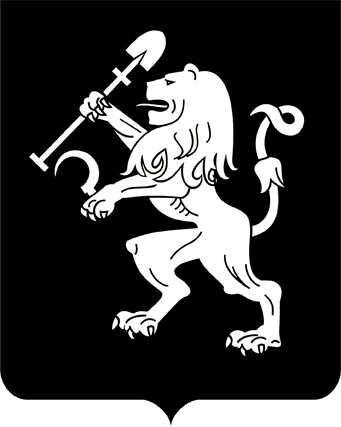 АДМИНИСТРАЦИЯ ГОРОДА КРАСНОЯРСКАРАСПОРЯЖЕНИЕО внесении изменений в распоряжение администрации города от 15.12.2016 № 24-соц В рамках проведения общегородских мероприятий в целях организации культурного досуга населения города, в соответствии со ст. 16 Федерального закона от 06.10.2003 № 131-ФЗ «Об общих принципах организации местного самоуправления в Российской Федерации», руководствуясь ст. 45, 58, 59 Устава города Красноярска, распоряжением Главы города от 22.12.2006 № 270-р: 1. Внести изменения в приложение 2 к распоряжению администрации города от 15.12.2016 № 24-соц «О проведении фестивалей,               ярмарок, базаров и расширенных продаж на территории города Красноярска в 2017 году», дополнив его строками 141–144 следующего содержания: 2. Настоящее распоряжение опубликовать в газете «Городские           новости» и разместить на официальном сайте администрации города.Заместитель Главы города                                                            С.В. Кочан18.05.2017№ 66-соц№п/пМесто проведения (адрес)Количество торговых местСроки (период) проведенияОтветственные«141ул. Судостроитель-ная, 133(мясная, молочная продукция; «Мобильный прилавок») 129.05.2017–31.12.2017администрация Свердловского района в городеКрасноярске142ул. Судостроитель-ная, 56(мясная, молочная продукция; «Мобильный прилавок»)129.05.2017–31.12.2017администрация Свердловского района в городеКрасноярске№п/пМесто проведения (адрес)Количество торговых местСроки (период) проведенияОтветственные143ул. Свердловская, 131(мясная, молочная продукция; «Мобильный прилавок»)129.05.2017–31.12.2017администрация Свердловского района в городеКрасноярске144ул. Парашютная, 2(мясная, молочная продукция; «Мобильный прилавок»)129.05.2017–31.12.2017администрация Свердловского района в городеКрасноярске»